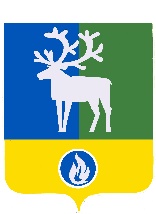 БЕЛОЯРСКИЙ РАЙОНХАНТЫ-МАНСИЙСКИЙ АВТОНОМНЫЙ ОКРУГ - ЮГРАпроектАДМИНИСТРАЦИЯ БЕЛОЯРСКОГО РАЙОНАПОСТАНОВЛЕНИЕот ____ марта 2022 года                                                                                                     № ___О внесении изменений в постановление администрации Белоярского районаот 26 октября 2015 года № 1283П о с т а н о в л я ю:Внести в постановление администрации Белоярского района от 26 октября 2015 года № 1283 «Об утверждении административного регламента предоставления муниципальной услуги «Выдача акта освидетельствования проведения основных работ по строительству объекта индивидуального жилищного строительства (монтаж фундамента, возведение стен и кровли) или проведения работ по реконструкции объекта индивидуального жилищного строительства, в результате которых общая площадь жилого помещения (жилых помещений) реконструируемого объекта увеличивается не менее чем на учетную норму площади жилого помещения, устанавливаемую в соответствии с жилищным законодательством Российской Федерации» (далее - Постановление) следующие изменения:в наименовании слова «объекта индивидуального жилищного строительства (монтаж фундамента, возведение стен и кровли) или проведения работ по реконструкции объекта индивидуального жилищного строительства, в результате которых общая площадь жилого помещения (жилых помещений) реконструируемого объекта увеличивается не менее чем на учетную норму площади жилого помещения, устанавливаемую в соответствии с жилищным законодательством Российской Федерации» заменить словами «(реконструкции) объекта индивидуального жилищного строительства с привлечением средств материнского (семейного) капитала»;в пункте 1 слова «объекта индивидуального жилищного строительства (монтаж фундамента, возведение стен и кровли) или проведения работ по реконструкции объекта индивидуального жилищного строительства, в результате которых общая площадь жилого помещения (жилых помещений) реконструируемого объекта увеличивается не менее чем на учетную норму площади жилого помещения, устанавливаемую в соответствии с жилищным законодательством Российской Федерации» заменить словами «(реконструкции) объекта индивидуального жилищного строительства с привлечением средств материнского (семейного) капитала».Внести в приложение к Постановлению следующие изменения:в наименовании слова «объекта индивидуального жилищного строительства (монтаж фундамента, возведение стен и кровли) или проведения работ по реконструкции объекта индивидуального жилищного строительства, в результате которых общая площадь жилого помещения (жилых помещений) реконструируемого объекта увеличивается не менее чем на учетную норму площади жилого помещения, устанавливаемую в соответствии с жилищным законодательством Российской Федерации» заменить словами «(реконструкции) объекта индивидуального жилищного строительства с привлечением средств материнского (семейного) капитала»;в разделе I:а) в пункте 1.1 слова «объекта индивидуального жилищного строительства (монтаж фундамента, возведение стен и кровли) или проведения работ по реконструкции объекта индивидуального жилищного строительства, в результате которых общая площадь жилого помещения (жилых помещений) реконструируемого объекта увеличивается не менее чем на учетную норму площади жилого помещения, устанавливаемую в соответствии с жилищным законодательством Российской Федерации» заменить словами «(реконструкции) объекта индивидуального жилищного строительства с привлечением средств материнского (семейного) капитала»;б) пункт 1.2 изложить в следующей редакции:«1.2. Круг заявителейЗаявителями на получение муниципальной услуги являются физические лица, получившие государственный сертификат на материнский (семейный) капитал (далее – заявитель).Интересы заявителей могут представлять законные представители или иные лица, уполномоченные заявителем в установленном порядке (далее – представитель заявителя).»;в) пункт 1.3.3 признать утратившим силу;в разделе II:а) в пункте 2.1 слова «объекта индивидуального жилищного строительства (монтаж фундамента, возведение стен и кровли) или проведения работ по реконструкции объекта индивидуального жилищного строительства, в результате которых общая площадь жилого помещения (жилых помещений) реконструируемого объекта увеличивается не менее чем на учетную норму площади жилого помещения, устанавливаемую в соответствии с жилищным законодательством Российской Федерации» заменить словами «(реконструкции) объекта индивидуального жилищного строительства с привлечением средств материнского (семейного) капитала»;б) пункты 2.2 – 2.3 изложить в следующей редакции:«2.2. Наименование органа администрации Белоярского района, предоставляющего муниципальную услугуПредоставление муниципальной услуги осуществляет управление по архитектуре и градостроительству администрации Белоярского района.В соответствии с требованиями пункта 3 части 1 статьи 7 Федерального закона от 27 июля 2010 года № 210-ФЗ «Об организации предоставления государственных и муниципальных услуг» орган, предоставляющий муниципальную услугу, не вправе требовать от заявителя осуществления действий, в том числе согласований, необходимых для получения муниципальной услуги и связанных с обращением в иные государственные органы, организации, за исключением получения услуг и получения документов и информации, предоставляемых в результате предоставления таких услуг, включенных в Перечень услуг, которые являются необходимыми и обязательными для предоставления муниципальных услуг, утвержденный Решением Думы Белоярского района от 29 июня 2011 года № 177 «Об утверждении Перечня услуг, которые являются необходимыми и обязательными для предоставления органами местного самоуправления Белоярского района муниципальных услуг и предоставляются организациями, участвующими в предоставлении муниципальных услуг, и установлении Порядка определения размера платы за их оказание».2.3. Описание результата предоставления муниципальной услуги2.3.1. Результатом предоставления услуги является:1) акт освидетельствования проведения основных работ по строительству (реконструкции) объекта индивидуального жилищного строительства (далее - акт освидетельствования проведения основных работ по строительству (реконструкции) объекта) (по форме, утвержденной Приказом Министерства строительства и жилищно-коммунального хозяйства Российской Федерации от 8 июня 2021 года № 362/пр);2) решение об отказе в предоставлении муниципальной услуги в форме документа на бумажном носителе по форме, согласно приложению № 3 к настоящему Административному регламенту).2.3.2. Результат предоставления муниципальной услуги представляется в форме документа на бумажном носителе или электронного документа, подписанного электронной подписью в соответствии с требованиями Федерального закона от 06.04.2011 № 63-ФЗ «Об электронной подписи» (далее – Федеральный закон № 63-ФЗ).»в) в абзаце пятом пункта 2.4 слова «не позднее 3 рабочих дней со дня подписания начальником УАиГ либо лицом, его замещающим» заменить словами «в день оформления и регистрации»;г) пункты 2.5 - 2.7 изложить в следующей редакции:«2.5. Правовые основания для предоставления муниципальной услугиПеречень нормативных правовых актов, регулирующих предоставление муниципальной услуги, размещается в региональной портале.2.6. Исчерпывающий перечень документов, необходимых для предоставления муниципальной услуги2.6.1. Заявитель или его представитель направляет в УАиГ заявление о выдаче акта освидетельствования проведения основных работ по строительству (реконструкции) объекта ИЖС по форме, приведенной в приложении № 1 к настоящему Административному регламенту, а также прилагаемые к нему документы одним из следующих способов:1) в электронной форме посредством Единого или регионального порталов.В случае представления заявления о выдаче акта освидетельствования проведения основных работ по строительству (реконструкции) объекта ИЖС и прилагаемых к нему документов указанным способом заявитель или его представитель, прошедшие процедуры регистрации, идентификации и аутентификации с использованием федеральной государственной информационной системы «Единая система идентификации и аутентификации в инфраструктуре, обеспечивающей информационно-технологическое взаимодействие информационных систем, используемых для предоставления государственных и муниципальных услуг в электронной форме» (далее - ЕСИА) или иных государственных информационных систем, если такие государственные информационные системы в установленном Правительством Российской Федерации порядке обеспечивают взаимодействие с ЕСИА, при условии совпадения сведений о физическом лице в указанных информационных системах, заполняют форму указанного заявления с использованием интерактивной формы в электронном виде.Заявление о выдаче акта освидетельствования проведения основных работ по строительству (реконструкции) объекта ИЖС направляется заявителем или его представителем вместе с прикрепленными электронными документами, указанными в подпунктах 1 - 4 пункта 2.6.2 настоящего Административного регламента. Заявление о выдаче акта освидетельствования проведения основных работ по строительству (реконструкции) объекта ИЖС подписывается заявителем или его представителем, уполномоченным на подписание такого заявления, простой электронной подписью, либо усиленной квалифицированной электронной подписью, либо усиленной неквалифицированной электронной подписью, сертификат ключа проверки которой создан и используется в инфраструктуре, обеспечивающей информационно-технологическое взаимодействие информационных систем, используемых для предоставления государственных и муниципальных услуг в электронной форме, которая создается и проверяется с использованием средств электронной подписи и средств удостоверяющего центра, имеющих подтверждение соответствия требованиям, установленным федеральным органом исполнительной власти в области обеспечения безопасности в соответствии с частью 5 статьи 8 Федерального закона 6 апреля 2011 года № 63-ФЗ «Об электронной подписи», а также при наличии у владельца сертификата ключа проверки ключа простой электронной подписи, выданного ему при личном приеме в соответствии с Правилами использования простой электронной подписи при обращении за получением государственных и муниципальных услуг, утвержденными постановлением Правительства Российской Федерации от 25 января 2013 года № 33 «Об использовании простой электронной подписи при оказании государственных и муниципальных услуг», в соответствии с Правилами определения видов электронной подписи, использование которых допускается при обращении за получением государственных и муниципальных услуг, утвержденными постановлением Правительства Российской Федерации от 25 июня 2012 года № 634 «О видах электронной подписи, использование которых допускается при обращении за получением государственных и муниципальных услуг» (далее –усиленная неквалифицированная электронная подпись).В целях предоставления услуги заявителю или его представителю обеспечивается в многофункциональном центре доступ к Единому порталу, региональному порталу в соответствии с постановлением Правительства Российской Федерации от 22 декабря 2012 года № 1376 «Об утверждении Правил организации деятельности многофункциональных центров предоставления государственных и муниципальных услуг».2) на бумажном носителе посредством личного обращения в УАиГ, в том числе через многофункциональный центр в соответствии с соглашением о взаимодействии между многофункциональным центром и органом местного самоуправления, заключенным в соответствии с постановлением Правительства Российской Федерации от 27 сентября 2011 года № 797 «О взаимодействии между многофункциональными центрами предоставления государственных и муниципальных услуг и федеральными органами исполнительной власти, органами государственных внебюджетных фондов, органами государственной власти субъектов Российской Федерации, органами местного самоуправления», либо посредством почтового отправления с уведомлением о вручении.2.6.2. Исчерпывающий перечень документов, необходимых для предоставления муниципальной услуги, подлежащих представлению заявителем самостоятельно:1) заявление о выдаче акта освидетельствования проведения основных работ по строительству (реконструкции) объекта ИЖС. В случае представления заявления о выдаче акта освидетельствования проведения основных работ по строительству (реконструкции) объекта ИЖС в электронной форме посредством Единого портала, регионального портала в соответствии с подпунктом 1 пункта 2.6.1 настоящего Административного регламента указанное заявление заполняется путем внесения соответствующих сведений в интерактивную форму на Едином портале, региональном портале;2) документ, удостоверяющий личность заявителя или представителя заявителя, в случае представления заявления о выдаче акта освидетельствования проведения основных работ по строительству (реконструкции) объекта ИЖС и прилагаемых к нему документов посредством личного обращения в УАиГ, в том числе через многофункциональный центр. В случае представления документов в электронной форме посредством Единого портала, регионального портала в соответствии с подпунктом 1 пункта 2.6.1 настоящего Административного регламента представление указанного документа не требуется;3) документ, подтверждающий полномочия представителя заявителя действовать от имени заявителя (в случае обращения за получением муниципальной услуги представителя заявителя). В случае представления документов в электронной форме посредством Единого портала, регионального портала в соответствии с подпунктом 1 пункта 2.6.1 настоящего Административного регламента указанный документ удостоверяется усиленной квалифицированной электронной подписью нотариуса;4) правоустанавливающие документы на земельный участок в случае, если права на него не зарегистрированы в Едином государственном реестре недвижимости.2.6.3. Исчерпывающий перечень необходимых для предоставления муниципальной услуги документов (их копий или сведений, содержащиеся в них), которые находятся в распоряжении УАиГ или запрашиваются УАиГ в порядке межведомственного информационного взаимодействия (в том числе с использованием единой системы межведомственного электронного взаимодействия и подключаемых к ней региональных систем межведомственного электронного взаимодействия) в государственных органах, органах местного самоуправления и подведомственных государственным органам или органам местного самоуправления организациях, в распоряжении которых находятся указанные документы, и которые заявитель вправе представить по собственной инициативе:1) сведения из Единого государственного реестра недвижимости об объекте недвижимости, об основных характеристиках и зарегистрированных правах на объект недвижимости;2) Сведения, содержащиеся в разрешении на строительство или уведомление о соответствии указанных в уведомлении о планируемом строительстве параметров объекта индивидуального жилищного строительства установленным параметрам и допустимости размещения объекта индивидуального жилищного строительства на земельном участке;3) Сведения о выданных сертификатах на материнский (семейный) капитал.2.6.4. Непредставление (несвоевременное представление) государственными органами власти, органами местного самоуправления, организациями находящихся в их распоряжении документов и информации не может являться основанием для отказа в выдаче акта освидетельствования проведения основных работ по строительству (реконструкции) объекта ИЖС.2.6.5. Заявитель вправе предоставить документы (сведения), указанные в пункте 2.6.3 в форме электронных документов, заверенных усиленной квалифицированной подписью лиц, уполномоченных на создание и подписание таких документов, при подаче заявления.2.6.6. Запрещается требовать от заявителя документы, находящиеся в распоряжении государственных органов, органов местного самоуправления и подведомственных государственным органам или органам местного самоуправления организаций.2.6.7. Непредставление заявителем документов, содержащих сведения, которые находятся в распоряжении государственных органов, органов местного самоуправления и подведомственных государственным органам или органам местного самоуправления организаций, не является основанием для отказа заявителю в предоставлении муниципальной услуги.2.6.8. Запрещается требовать от заявителей:1) представления документов и информации или осуществления действий, представление или осуществление которых не предусмотрено нормативными правовыми актами, регулирующими отношения, возникающие в связи с предоставлением муниципальной услуги;2) представления документов и информации, в том числе подтверждающих внесение заявителем платы за предоставление муниципальной услуги, которые находятся в распоряжении органов, предоставляющих муниципальные услуги, иных государственных органов, органов местного самоуправления либо подведомственных государственным органам или органам местного самоуправления организаций, участвующих в предоставлении предусмотренных частью 1 статьи 1 Федерального закона № 210-ФЗ «Об организации предоставления государственных и муниципальных услуг» (далее - Федеральный закон № 210-ФЗ), в соответствии с нормативными правовыми актами Российской Федерации, нормативными правовыми актами Ханты-Мансийского автономного округа - Югры, муниципальными правовыми актами, за исключением документов, включенных в определенный частью 6 статьи 7 Федерального закона № 210-ФЗ перечень документов. Заявитель вправе представить указанные документы и информацию в уполномоченный орган по собственной инициативе;3) осуществления действий, в том числе согласований, необходимых для получения муниципальной услуги и связанных с обращением в иные государственные органы, органы местного самоуправления, организации, за исключением получения услуг и получения документов и информации, предоставляемых в результате предоставления таких услуг, включенных в перечни, указанные в части 1 статьи 9 Федерального закона № 210-ФЗ;4) представления документов и информации, отсутствие и (или) недостоверность которых не указывались при первоначальном отказе в приеме документов, необходимых для предоставления муниципальной услуги, либо в предоставлении муниципальной услуги, за исключением следующих случаев:- изменение требований нормативных правовых актов, касающихся предоставления муниципальной услуги, после первоначальной подачи заявления о предоставлении муниципальной услуги;- наличие ошибок в заявлении о предоставлении муниципальной услуги и документах, поданных заявителем после первоначального отказа в приеме документов, необходимых для предоставления муниципальной услуги, либо в предоставлении муниципальной услуги и не включенных в представленный ранее комплект документов;- истечение срока действия документов или изменение информации после первоначального отказа в приеме документов, необходимых для предоставления муниципальной услуги, либо в предоставлении муниципальной услуги;- выявление документально подтвержденного факта (признаков) ошибочного или противоправного действия (бездействия) должностного лица органа, предоставляющего муниципальную услугу, муниципального служащего, работника многофункционального центра, работника организации, предусмотренной частью 1.1 статьи 16 Федерального закона № 210-ФЗ, при первоначальном отказе в приеме документов, необходимых для предоставления муниципальной услуги, либо в предоставлении муниципальной услуги, о чем в письменном виде за подписью руководителя органа, предоставляющего муниципальную услугу, руководителя многофункционального центра при первоначальном отказе в приеме документов, необходимых для предоставления муниципальной услуги, либо руководителя организации, предусмотренной частью 1.1 статьи 16 Федерального закона № 210-ФЗ, уведомляется заявитель, а также приносятся извинения за доставленные неудобства;5) предоставления на бумажном носителе документов и информации, электронные образы которых ранее были заверены в соответствии с пунктом 7.2 части 1 статьи 16 Федерального закона № 210-ФЗ, за исключением случаев, если нанесение отметок на такие документы либо их изъятие является необходимым условием предоставления государственной или муниципальной услуги, и иных случаев, установленных федеральными законами.2.7. Исчерпывающий перечень оснований для отказа в приеме документов, необходимых для предоставления муниципальной услуги2.7.1. Исчерпывающий перечень оснований для отказа в приеме документов, указанных в пункте 2.6.2 настоящего Административного регламента, в том числе представленных в электронной форме:1) заявление о выдаче акта освидетельствования проведения основных работ по строительству (реконструкции) объекта ИЖС представлено в органы, в полномочия которых не входит предоставление услуги;2) представленные документы или сведения утратили силу на момент обращения за услугой (сведения документа, удостоверяющий личность; документ, удостоверяющий полномочия представителя заявителя, в случае обращения за предоставлением услуги указанным лицом);3) представленные заявителем документы содержат подчистки и исправления текста, не заверенные в порядке, установленном законодательством Российской Федерации;4)	документы содержат повреждения, наличие которых не позволяет в полном объеме использовать информацию и сведения, содержащиеся в документах для предоставления услуги;5)	неполное заполнение полей в форме заявления, в том числе в интерактивной форме заявления на Едином портале, региональном портале;6) заявление о выдаче акта освидетельствования проведения основных работ по строительству (реконструкции) объекта ИЖС и документы, указанные в подпунктах 2 – 4 пункта 2.6.2 настоящего Административного регламента, представлены в электронной форме с нарушением требований, установленных пунктами 2.14.1 – 2.14.3 настоящего Административного регламента;7) несоблюдение установленных статьей 11 Федерального закона от 6 апреля 2011 г. № 63-ФЗ «Об электронной подписи» условий признания действительности, усиленной квалифицированной электронной подписи;8) заявитель не относится к кругу лиц, имеющих право на предоставление услуги.2.7.2. Решение об отказе в приеме документов, необходимых для получения муниципальной услуги, с указанием причин отказа по форме согласно приложению 2 к настоящему Административному регламенту направляется заявителю в личный кабинет на Едином портале, региональном портале и(или) в МФЦ в день принятия решения об отказе в приеме документов, необходимых для получения муниципальной услуги либо вручается лично.д) пункт 2.8.2 изложить в следующей редакции:«2.8.2. Основаниями для отказа в предоставлении муниципальной услуги являются:1) установление в ходе освидетельствования проведения основных работ по строительству объекта индивидуального жилищного строительства (монтаж фундамента, возведение стен и кровли), что такие работы не выполнены в полном объеме;2) установление в ходе освидетельствования проведения работ по реконструкции объекта индивидуального жилищного строительства, что в результате таких работ общая площадь жилого помещения не увеличивается либо увеличивается менее чем на учетную норму площади жилого помещения, устанавливаемую в соответствии с жилищным законодательством Российской Федерации.»;е) пункт 2.14 изложить в следующей редакции:«2.14. Иные требования, в том числе учитывающие особенности предоставления   муниципальной услуги в многофункциональных центрах предоставления государственных и муниципальных услуг и особенности предоставления муниципальной услуги в электронной форме2.14.1. Документы, прилагаемые заявителем к заявлению о выдаче акта освидетельствования проведения основных работ по строительству (реконструкции) объекта ИЖС, представляемые в электронной форме, направляются в следующих форматах:1)	xml - для документов, в отношении которых утверждены формы и требования по формированию электронных документов в виде файлов в формате xml;2)	doc, docx, odt - для документов с текстовым содержанием, не включающим формулы;3)	pdf, jpg, jpeg - для документов с текстовым содержанием, в том числе включающих формулы и (или) графические изображения, а также документов с графическим содержанием.2.14.2. В случае если оригиналы документов, прилагаемых к заявлению о выдаче акта освидетельствования проведения основных работ по строительству (реконструкции) объекта ИЖС, выданы и подписаны уполномоченным органом на бумажном носителе, допускается формирование таких документов, представляемых в электронной форме, путем сканирования непосредственно с оригинала документа (использование копий не допускается), которое осуществляется с сохранением ориентации оригинала документа в разрешении 300 - 500 dpi (масштаб 1:1) и всех аутентичных признаков подлинности (графической подписи лица, печати, углового штампа бланка), с использованием следующих режимов:1) «черно-белый» (при отсутствии в документе графических изображений и (или) цветного текста);2) «оттенки серого» (при наличии в документе графических изображений, отличных от цветного графического изображения);3) «цветной» или «режим полной цветопередачи» (при наличии в документе цветных графических изображений либо цветного текста).Количество файлов должно соответствовать количеству документов, каждый из которых содержит текстовую и (или) графическую информацию.2.14.3.  Документы, прилагаемые заявителем к заявлению о выдаче акта освидетельствования проведения основных работ по строительству (реконструкции) объекта ИЖС, представляемые в электронной форме, должны обеспечивать возможность идентифицировать документ и количество листов в документе.2.14.4. Предоставление муниципальной услуги в МФЦ осуществляется по принципу «одного окна» в соответствии с законодательством Российской Федерации.МФЦ осуществляет прием и регистрацию заявления о предоставлении муниципальной услуги, направление межведомственных запросов и получение на них ответов, а также выдачу результата предоставления муниципальной услуги.»;приложения 1, 2 к административному регламенту предоставления муниципальной услуги по выдаче акта освидетельствования проведения основных работ по строительству объекта индивидуального жилищного строительства (монтаж фундамента, возведение стен и кровли) или проведения работ по реконструкции объекта индивидуального жилищного строительства, в результате которых общая площадь жилого помещения (жилых помещений) реконструируемого объекта увеличивается не менее чем на учетную норму площади жилого помещения, устанавливаемую в соответствии с жилищным законодательством Российской Федерации изложить в редакции согласно приложению 1 к настоящему постановлению;дополнить приложением 3 – 4 к административному регламенту предоставления муниципальной услуги «Выдача акта освидетельствования проведения основных работ по строительству (реконструкции) объекта капитального строительства с привлечением средств материнского (семейного) капитала» согласно приложению 2 к настоящему постановлению.3. Опубликовать настоящее постановление в газете «Белоярские вести. Официальный выпуск».4. Настоящее постановление вступает в силу после его официального опубликования.5.  Контроль за выполнением постановления возложить на первого заместителя главы Белоярского района Ойнеца А.В.Глава Белоярского района		         		                                                        С.П. МаненковПриложение 1к постановлению администрацииБелоярского районаот _____________ 2022 года № ____Приложение 1к административному регламенту предоставления муниципальной услуги «Выдача акта освидетельствования проведения основных работ по строительству (реконструкции) объекта индивидуального жилищного строительства с привлечением средств материнского (семейного) капитала»ФОРМАВ_____________________________________(наименование органа местного самоуправления_________________________________________________________________муниципального образования)от ____________________________________ (фамилия, имя, отчество (при наличии), паспортные данные, регистрация по месту жительства, адрес фактического проживания телефон, адрес электронной почты заявителя;При направлении заявления представителем заявителя также фамилия, имя, отчество (при наличии), паспортные данные, регистрация по месту жительства, реквизиты документа подтверждающего полномочия представителя, телефон, адрес электронной почты представителя заявителя).Заявлениео выдаче акта освидетельствования проведения основных работ по строительству (реконструкции) объекта индивидуального жилищного строительства с привлечением средств материнского (семейного) капиталаК заявлению прилагаются следующие документы: ___________________________________________________________________________________________________________________________________________________(указывается перечень прилагаемых документов)Результат предоставления муниципальной услуги, прошу предоставить: ____________________________________________________________________________________________________(указать способ получения результата предоставления государственной (муниципальной) услуги).              (дата)	(подпись)	(ФИО)Приложение 2к административному регламенту предоставления муниципальной услуги «Выдача акта освидетельствования проведения основных работ по строительству (реконструкции) объекта индивидуального жилищного строительства с привлечением средств материнского (семейного) капитала»ФОРМА                    Кому  	(фамилия, имя, отчество (при наличии) заявителяпочтовый индекс и адрес, телефон, адрес электронной  почты)Р Е Ш Е Н И Еоб отказе в приеме документов(наименование уполномоченного органа)По результатам рассмотрения заявления о выдаче акта освидетельствования проведения основных работ по строительству (реконструкции) объекта индивидуального жилищного строительства с привлечением средств материнского (семейного) капитала от __________ № ___ и представленных документов принято решение об отказе в приеме документов по следующим основаниям:Дополнительно информируем: ______________________________________________________(указывается информация, необходимая для устранения причин отказа в приеме документов, а также иная дополнительная информация при наличии)            (должность)                                             (подпись)                              (фамилия, имя, отчество (при наличии)Приложение 2к постановлению администрацииБелоярского районаот _____________ 2022 года № ____Приложение 3к административному регламенту предоставления муниципальной услуги «Выдача акта освидетельствования проведения основных работ по строительству (реконструкции) объекта индивидуального жилищного строительства с привлечением средств материнского (семейного) капитала»ФОРМА     Кому  	(фамилия, имя, отчество (при наличии) заявителя3, ОГРНИП (для физического лица, зарегистрированного в качестве индивидуального предпринимателя) – для физического лица, полное наименование заявителя, ИНН, ОГРН – для юридического лица,почтовый индекс и адрес, телефон, адрес электронной почты)Р Е Ш Е Н И Еоб отказе в выдаче акта освидетельствования проведения основных работ по строительству (реконструкции) объекта ИЖС(наименование уполномоченного органа)По результатам рассмотрения заявления о выдаче акта освидетельствования проведения основных работ по строительству (реконструкции) объекта ИЖС от ____________________№_________________________принято решение об отказ                                              (дата и номер регистрации)выдаче акта освидетельствования проведения основных работ по строительству (реконструкции) объекта ИЖС по следующим основаниям:Вы вправе повторно обратиться с заявлением о выдаче акта освидетельствования проведения основных работ по строительству (реконструкции) объекта ИЖС после устранения указанных нарушений.Данный отказ может быть обжалован в досудебном порядке путем направления жалобы _______________________________________________________________,     а также в судебном порядкеДополнительно информируем:  	 	.(указывается информация, необходимая для устранения причин отказа в выдаче акта освидетельствования проведения основных работ по строительству (реконструкции) объекта ИЖС, а также иная дополнительная информация при наличии)       _____________________          _______________________          _____________________________             (должность)                                         (подпись)                                 (фамилия, имя, отчество (при наличии)        Дата _____________Приложение 4к административному регламенту предоставления муниципальной услуги «Выдача акта освидетельствования проведения основных работ по строительству (реконструкции) объекта индивидуального жилищного строительства с привлечением средств материнского (семейного) капитала»БЛОК-СХЕМА ПРЕДОСТАВЛЕНИЯ МУНИЦИПАЛЬНОЙ УСЛУГИ1Сведения о владельце сертификата материнского (семейного ) капиталаСведения о владельце сертификата материнского (семейного ) капитала1.1.Фамилия1.2.Имя1.3.Отчество (при наличии)2.Сведения о государственном сертификате на материнский (семейный) капиталСведения о государственном сертификате на материнский (семейный) капитал2.1.Серия и номер2.2.Дата выдачи2.3.Наименование территориального органа Пенсионного фонда Российской Федерации3.Сведения о земельном участкеСведения о земельном участке3.1.Кадастровый номер земельного участка3.2.Адрес земельного участка4.Сведения об объекте индивидуального жилищного строительстваСведения об объекте индивидуального жилищного строительства4.1.Кадастровый номер	объекта индивидуального жилищного строительства4.2.Адрес	объекта	индивидуальногожилищного строительства5Сведения о документе, на основании которого проведены работы по строительству (реконструкции)Сведения о документе, на основании которого проведены работы по строительству (реконструкции)5.1.Вид документа (разрешение на строительство (реконструкцию)/ уведомление о соответствии указанных в уведомлении о планируемом строительстве (реконструкции) параметров объекта индивидуального жилищного строительства установленным параметрам и допустимости размещения объекта индивидуального жилищного строительства на земельном участке)5.2.Номер документа5.3.Дата выдачи документа5.4.Наименование органа исполнительной власти или органа местного самоуправления, направившего уведомление или выдавшего разрешение на  строительство5.5.Вид проведенных работ (строительство или реконструкция)5.6.Площадь объекта до реконструкции5.7.Площадь объекта	после реконструкции5.8.Виды произведенных работ5.9.Основные материалы№ пункта Администра-тивного регламентаНаименование основания для отказа в соответствии с Административным регламентомРазъяснение причин отказа в приеме документовподпункт 1 пункта  2.7.1заявление о выдаче акта освидетельствования проведения основных работ по строительству (реконструкции) объекта ИЖС представлено в органы, в полномочия которых не входит предоставление услугиУказывается, какое ведомство предоставляет услугу, информация о   его местонахожденииподпункт 2 пункта 2.7.1представленные документы или сведения утратили силу на момент обращения за услугой (сведения документа, удостоверяющий личность; документ, удостоверяющий полномочия представителя заявителя, в случае обращения за предоставлением услуги указанным лицом)Указывается исчерпывающий перечень документов, утративших силуподпункт 3 пункта 2.7.1представленные заявителем документы содержат подчистки и исправления текста, не заверенные в порядке, установленном законодательством Российской Федерации;Указывается исчерпывающий перечень документов, содержащих подчистки и исправления текстаподпункт 4 пункта 2.7.1документы содержат повреждения, наличие которых не позволяет в полном объеме использовать информацию и сведения, содержащиеся в документах для предоставления услугиУказывается исчерпывающий перечень документов, содержащих поврежденияподпункт 5 пункта 2.7.1неполное заполнение полей в форме заявления, в том числе в интерактивной форме заявления на Едином портале, региональном порталеУказываются основания такого выводаподпункт 6 пункта 2.7.1заявление о выдаче акта освидетельствования проведения основных работ по строительству (реконструкции) объекта ИЖС и документы, указанные в подпунктах 2 – 4 пункта 2.6.2 настоящего Административного регламента, представлены в электронной форме с нарушением требований, установленных пунктами 2.14.1 – 2.14.3 Административного регламентаУказываются основания такого выводаподпункт 7 пункта 2.7.1несоблюдение установленных статьей 11 Федерального закона от 6 апреля 2011 г. № 63-ФЗ «Об электронной подписи» условий признания действительности, усиленной квалифицированной электронной подписиУказываются основания такого выводаподпункт 8 пункта 2.7.1заявитель не относится к кругу лиц, имеющих право на предоставление услугиУказываются основания такого вывода№ пункта Административ- ного регламен таНаименование основания для отказа в соответствии с Административным регламентомРазъяснение причин отказа в выдаче акта освидетельствования проведения основных работ по строительству (реконструкции) объекта ИЖСподпункт 1 пункта 2.8.2установление в ходе освидетельствования проведения основных работ по строительству объекта индивидуального жилищного строительства (монтаж фундамента, возведение стен и кровли), что такие работы не выполнены в полном объемеУказываются основания такого выводаподпункт2 пункта       2.8.2установление в ходе освидетельствования проведения работ по реконструкции объекта индивидуального жилищного строительства, что в результате таких работ общая площадь жилого помещения не увеличивается либо увеличивается менее чем на учетную норму площади жилого помещения, устанавливаемую в соответствии с жилищным законодательством Российской Федерации.Указываются основания такого вывода